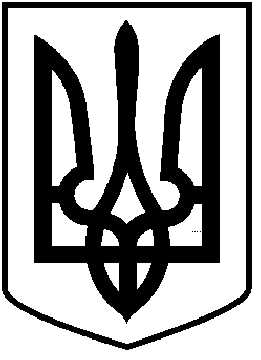 ЧОРТКІВСЬКА    МІСЬКА    РАДАВИКОНАВЧИЙ КОМІТЕТР І Ш Е Н Н Я травня 2022 року 									    №  Про затвердження Програми матеріально-технічного забезпечення військових формувань для виконаннямобілізаційних заходів на 2022 рікЗ метою матеріально-технічного забезпечення військових формувань для виконання мобілізаційних заходів, створення сприятливих умов несення військової служби та посиленій роботі для проведення загальної мобілізації, у зв’язку з військовою агресією російської федерації проти України та запровадженим в Україні правовим режимом воєнного стану згідно Указу Президента України від 24.02.2022 року №64/2022 «Про введення воєнного стану в Україні», затвердженого Законом України «Про затвердження Указу Президента України «Про введення воєнного стану в Україні» від 24.02.2022 року №2102-IX та Указу Президента України від 18.04.2022 року №259/2022 «Про продовження строку дії воєнного стану в Україні», затвердженого Законом України «Про затвердження Указу Президента України «Про продовження строку дії воєнного стану в Україні» від 21.04.2022 року №2212-IX, указу Президента України від 17.05.2022  № 341/22 «Про продовження строку дії воєнного стану в Україні» у відповідності до законів України «Про військовий обов’язок і військову службу», «Про мобілізаційну підготовку та мобілізацію», враховуючи постанову Кабінету Міністрів України від 11.03. 2022 року №252 «Деякі питання формування та виконання місцевих бюджетів у період воєнного стану», керуючись статтею 52, ст.59 Закону України «Про місцеве самоврядування в Україні»,  виконавчий комітет міської радиВИРІШИВ: 1. Затвердити Програму матеріально-технічного забезпечення військових формувань для виконання мобілізаційних заходів на 2022 рік, що додається.2. Фінансовому управлінню міської ради забезпечити фінансування Програми в межах коштів, передбачених бюджетом громади.3. Копію рішення направити в фінансове управління та відділ з питань надзвичайних ситуацій мобілізаційної та оборонної роботи міської ради.         4. Контроль за виконанням рішення доручити заступнику міського голови з питань діяльності виконавчих органів  міської ради Віктору ГУРИНУ. Заступник міського голови з питань діяльності виконавчих органів міської ради 				               Наталія ВОЙЦЕХОВСЬКАДодаток до рішення виконавчого комітету                                                                                     міської ради від  травня  2022 року № ПРОГРАМАматеріально-технічного забезпечення військових формувань для виконання мобілізаційних заходів на 2022 рік1. Паспорт програми2. Визначення проблеми, на розв’язання якої спрямована програмаЗ метою забезпечення військових формувань для виконання мобілізаційних заходів, створення сприятливих умов несення військової служби та посиленій роботі для проведення загальної мобілізації, у зв’язку з військовою агресією російської федерації проти України та недостатнім наповненням та дефіцитом Державного бюджету України  продовжує існувати потреба в матеріально-технічному забезпеченні військових формувань, а тому є потреба у здійсненні додаткового фінансування матеріальних та побутових потреб, придбання військової амуніції, транспортних засобів, паливно-мастильних матеріалів та іншого майна військового призначення для військових формувань які беруть участь у захисті суверенітету нашої держави та виконують бойові завдання у відповідності до Указу  Президента України від 24.02.2022 року №64/2022 «Про введення воєнного стану в Україні», затвердженого Законом України «Про затвердження Указу Президента України «Про введення воєнного стану в Україні» від 24.02.2022 року №2102-IX та Указу Президента України від 18.04.2022 року №259/2022 «Про продовження строку дії воєнного стану в Україні», затвердженого Законом України «Про затвердження Указу Президента України «Про продовження строку дії воєнного стану в Україні» від 21.04.2022 року №2212-IX, указу Президента України від 17.05.2022  № 341/22 «Про продовження строку дії воєнного стану в Україні»  у відповідності до законів України «Про військовий обов’язок і військову службу», «Про мобілізаційну підготовку та мобілізацію», « Про оборону України», розроблена  Програма матеріально-технічного забезпечення військових формувань для виконання мобілізаційних заходів на 2022 рік.3. Визначення мети програмиМетою Програми є здійснення заходів по належному матеріально-технічному забезпеченні,  придбання військової амуніції, транспортних засобів, паливно-мастильних матеріалів та іншого майна для  військових формувань, які  беруть участь у захисті суверенітету нашої держави від повномасштабної військової агресії російської федерації.4. Обґрунтування шляхів і засобів розв’язання проблеми, обсягів та джерел фінансування, строки виконання ПрограмиПрограма передбачає комплексне розв’язання проблем щодо здійснення заходів матеріально-технічного характеру для військових формувань які  беруть участь у захисті суверенітету нашої держави від повномасштабної військової агресії російської федерації.Виконання Програми дасть можливість виконання вимог Указу Президента України від 24.02.2022 року №64/2022 «Про введення воєнного стану в Україні», затвердженого Законом України «Про затвердження Указу Президента України «Про введення воєнного стану в Україні» від 24.02.2022 року №2102-IX та Указу Президента України від 18.04.2022 року №259/2022 «Про продовження строку дії воєнного стану в Україні», затвердженого Законом України «Про затвердження Указу Президента України «Про продовження строку дії воєнного стану в Україні» від 21.04.2022 року №2212-IX, указу Президента України від 17.05.2022  № 341/22 «Про продовження строку дії воєнного стану в Україні»  у відповідності до законів України «Про військовий обов’язок і військову службу», «Про мобілізаційну підготовку та мобілізацію», «Про оборону України».Реалізація Програми відбуватиметься протягом 2022 року.Фінансування Програми здійснюється в межах фінансових можливостей  бюджету Чортківської міської територіальної  громади в обсязі 2 (два) млн. гривень.Ресурсне забезпечення Програми5. Перелік завдань, заходів Програми та результативні показникиОсновними завданнями Програми є комплексне  здійснення заходів, визначених у додатку до Програми. Виконання заходів Програми дасть можливість забезпечити:- необхідне матеріально-технічне забезпечення  військових формувань які   беруть участь у захисті суверенітету України; - придбання необхідної військової амуніції, автотранспортних засобів та їх страхування,  паливно- мастильних матеріалів, продуктів харчування, засобів гігієни та інших засобів  які необхідні для належного виконання завдань по обороноздатності та мобільної готовності військових підрозділів;  -  якісне проведення навчань, зборів,  тренувань  з особовим складом  військових формувань.Заходи з реалізації Програми матеріально-технічного забезпечення військових формувань для виконання мобілізаційних заходів на 2022 рік6.  Координація та контроль за ходом виконання ПрограмиКонтроль за використанням коштів, спрямованих на забезпечення виконання Програми, здійснюється відповідно до законодавства.Координація та контроль за виконанням Програми покладається на фінансове  управління,  відділ з питань надзвичайних ситуацій, мобілізаційної та  оборонної роботи Чортківської міської ради. Керуюча справами виконавчого комітету міської ради                                          Наталія  ЗАЯЦЬ1.Ініціатор розроблення ПрограмиВідділ з питань надзвичайних ситуацій, мобілізаційної та оборонної роботи  2.Дата, номер і назва розпорядчого документа органу виконавчої влади про розроблення Програми Указ Президента України від 24.02.2022 року №64/2022 «Про введення воєнного стану в Україні», затвердженого Законом України «Про затвердження Указу Президента України «Про введення воєнного стану в Україні» від 24.02.2022 року №2102-IX та Указу Президента України від 18.04.2022 року №259/2022 «Про продовження строку дії воєнного стану в Україні», затвердженого Законом України «Про затвердження Указу Президента України «Про продовження строку дії воєнного стану в Україні» від 21.04.2022 року №2212-IX, указу Президента України від 17.05.2022  № 341/22 «Про продовження строку дії воєнного стану в Україні»  у відповідності до законів України «Про військовий обов’язок і військову службу», «Про мобілізаційну підготовку та мобілізацію» 3.Розробник ПрограмиВідділ з питань надзвичайних ситуацій, мобілізаційної та оборонної роботи   4.Співрозробники ПрограмиВійськові формування 5.Відповідальні виконавці ПрограмиМіська рада, відділ з питань надзвичайних ситуацій, мобілізаційної та оборонної роботи    6.Учасники ПрограмиВідділ з питань надзвичайних ситуацій,  мобілізаційної та оборонної роботи , фінансове управління міської ради, військові формування   7.Термін реалізації  Програми                     2022 рік8.Перелік бюджетів, які беруть участь у виконанні ПрограмиБюджет територіальної громади 9.Загальний обсяг фінансових ресурсів, необхідних для реалізації  Програми, всього,у тому числі:2 000,000 тис.грн.1)коштів бюджету територіальної  громади 2 000,000 тис.грн.2)коштів інших джерел-Обсяги коштів, які пропонується залучити на виконання програмиОдиниця виміру(тис. грн.)Сума коштів, на проведення заходу 2022 роціОбсяги ресурсів,усього, у тому числі:тис.грн2.000.000Кошти місцевого бюджетутис.грн2.000.000Всьоготис.грн2.000.000№з/пЗміст заходуВиконавціОбсяги фінансування грн.1.Придбання військового спорядження (каски, бронежилети, розгрузочні жилети, тактичні окуляри, рюкзаки) та іншого військового спорядження Міська радаВідділ з питань надзвичайних ситуацій, мобілізаційної та оборонної роботи500 0002.Придбання продуктів харчування, медикаментів, лікарських засобів, одягу (взуття , білизна), засобів гігієни та інших предметів та засобів Міська радаВідділ з питань надзвичайних ситуацій, мобілізаційної та оборонної роботи200 0003.Придбання транспортних засобів (в тому числі вживаних)та їх страхування для забезпечення ними військових формувань які беруть участь у відбиті  збройного нападу з боку російської федерації.Міська радаВідділ з питань надзвичайних ситуацій, мобілізаційної та оборонної роботи1 000 0004.Придбання паливно-мастильних матеріалів та запасних частин для ремонту автомобілів їх сервісно-технічне обслуговування.Міська радаВідділ з питань надзвичайних ситуацій, мобілізаційної та оборонної роботи100 0005Придбання приборів нічного бачення, засобів зв’язку, електрогенераторів, офісної техніки( комп’ютери,планшети, ноутбуки, принтери, павербанки) та ін.  Міська радаВідділ з питань надзвичайних ситуацій, мобілізаційної та оборонної роботи200 000Разом2 000 000